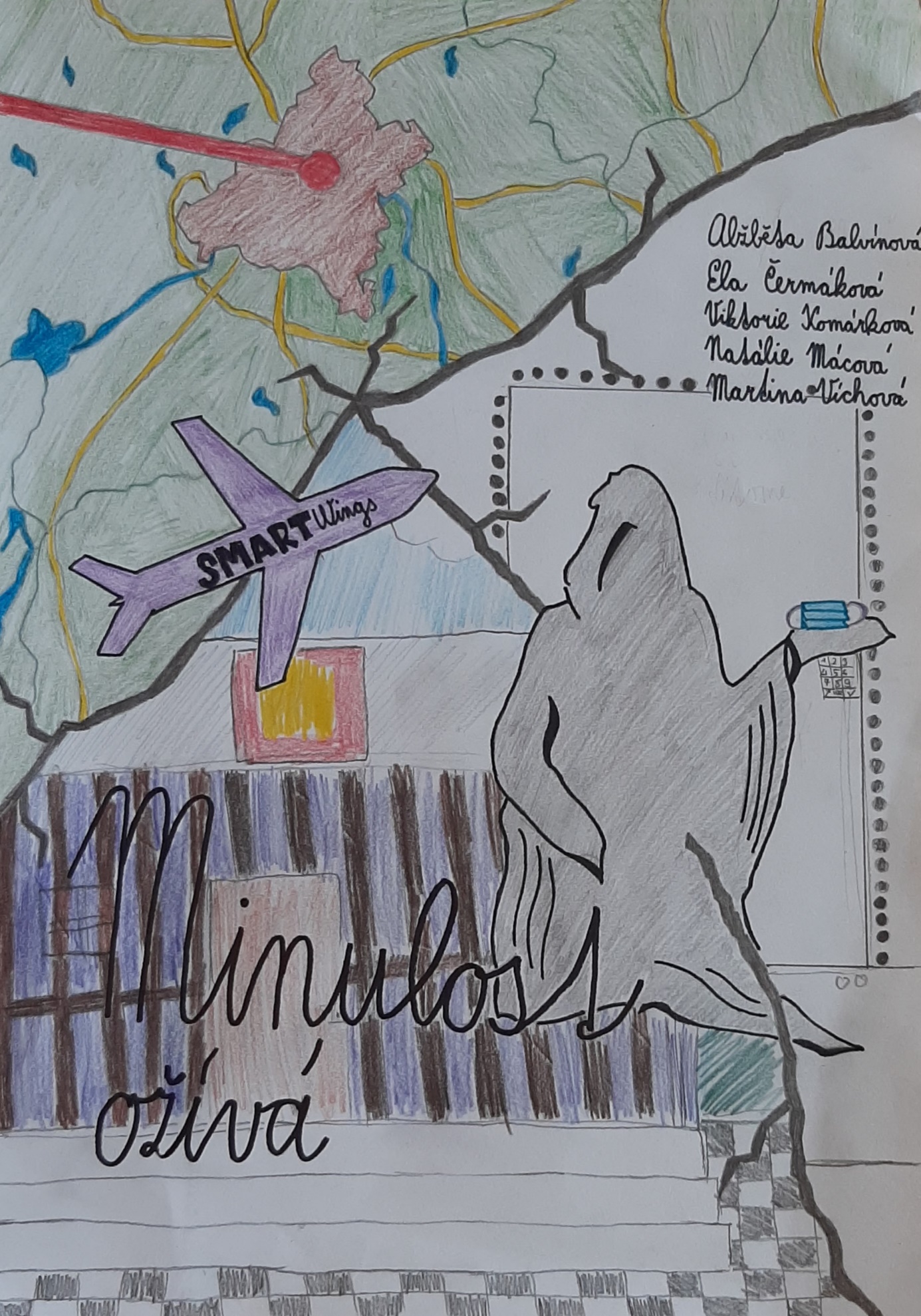 OBSAHÚVOD	2NEKLIDNÉ DNY	3TMAVÁ KOPKA	4NOVÍ PŘÁTELÉ	6NEČEKANÝ NÁVŠTĚVNÍK	8DĚSIVÉ PŘEKVAPENÍ	9KRUTÁ PRAVDA	10VÍTANÁ POMOC	11LETECKÁ ZÁCHRANA	13KLIDNÁ PŘEPRAVA	14PŘÍJEMNÁ CESTA	15ZÁVĚR	16ÚVOD  Koronavirus jsem nepovažovala za velký problém. Prostě horší mutace chřipky. Až když uzavřeli školy a byla vyhlášena karanténa jsem znejistila. Máma trvala na tom, abych já, můj brácha Lukáš a ona přemístili z Prahy někam na venkov. Jenže s máminými a mými příjmy jsme neměli šanci pronajmout si nějakou chatu. Máma tedy nařídila, abychom si sbalili věci a odjeli k jejím rodičům.   „Nemůžeme jet, protože bychom je mohli nakazit! Mami prosím!” zoufale jsem říkala prosila.   „Pojedeme! A už o tom nechci ani slyšet Elvíro,” odpověděla mi.  Po těchto větách jsem se sebrala, a přece jen se šla zabalit. Balila jsem jen to nejnutnější. Už za pár minut jsem nasedla do auta, kde už Lukáš s mámou netrpělivě čekali. V autě se zanedlouho rozběhla debata o fotbale. Protočila jsem oči a debatu pouštěla jedním uchem dovnitř a druhým ven.     „Je opravdu škoda, že nám propadly ty lístky na Slávii,” stěžoval si Lukáš s pohledem upřeným ven z okna.  „Máš pravdu, ale je to kvůli naší bezpečnosti,” řekla mamka. „Možná jsme měli také zůstat doma a nejezdit k prarodičům,” prohlásila jsem a podívala se na mamku.  „Máš snad pocit, že jsi nemocná?“ řekla máma.  Protočila jsem oči v sloup a rychle jí odsekla: „Zatím ne.”  „Tak vidíš,” zakončila naši debatu máma.  NEKLIDNÉ DNY  „Podívejme koho to tu máme!“ spráskla ruce babička stojící na příjezdové cestě. „Ahoj,” řekli jsme s bráchou na stejno.  „Jaká byla cesta?” zeptal se nás děda, který právě vyšel z domu. Chtěla jsem mu odpovědět, ale máma byla rychlejší. S povzdychem řekla: „Ani se neptej.” Ostatní si ještě povídali, ale já je neposlouchala.  Pár dní po našem příjezdu se babička s dědou začali cítit špatně. Ze strachu jsme se všichni nechali vyšetřit a za pár dní nám přišly výsledky. Všichni až na mě pozitivní! Máma okamžitě babi, dědu i bráchu odvezla do nemocnice. Za nejdelší hodinu v mém životě mi přišla SMS.  “Všechny si nás tu nechají, je to vážné. Zůstaň doma. Máma.”   Další dny mi přišly hrozně dlouhé a o ničem. Týden po hospitalizaci se objevila informace, že ve Wuchanu se nachází lék, ale žádná policie tomu nevěnovala pozornost. Něco ve mně mi ale říkalo, že to je pravda. Ještě téhož dne jsem si objednala letenku přímo do Wuchanu. 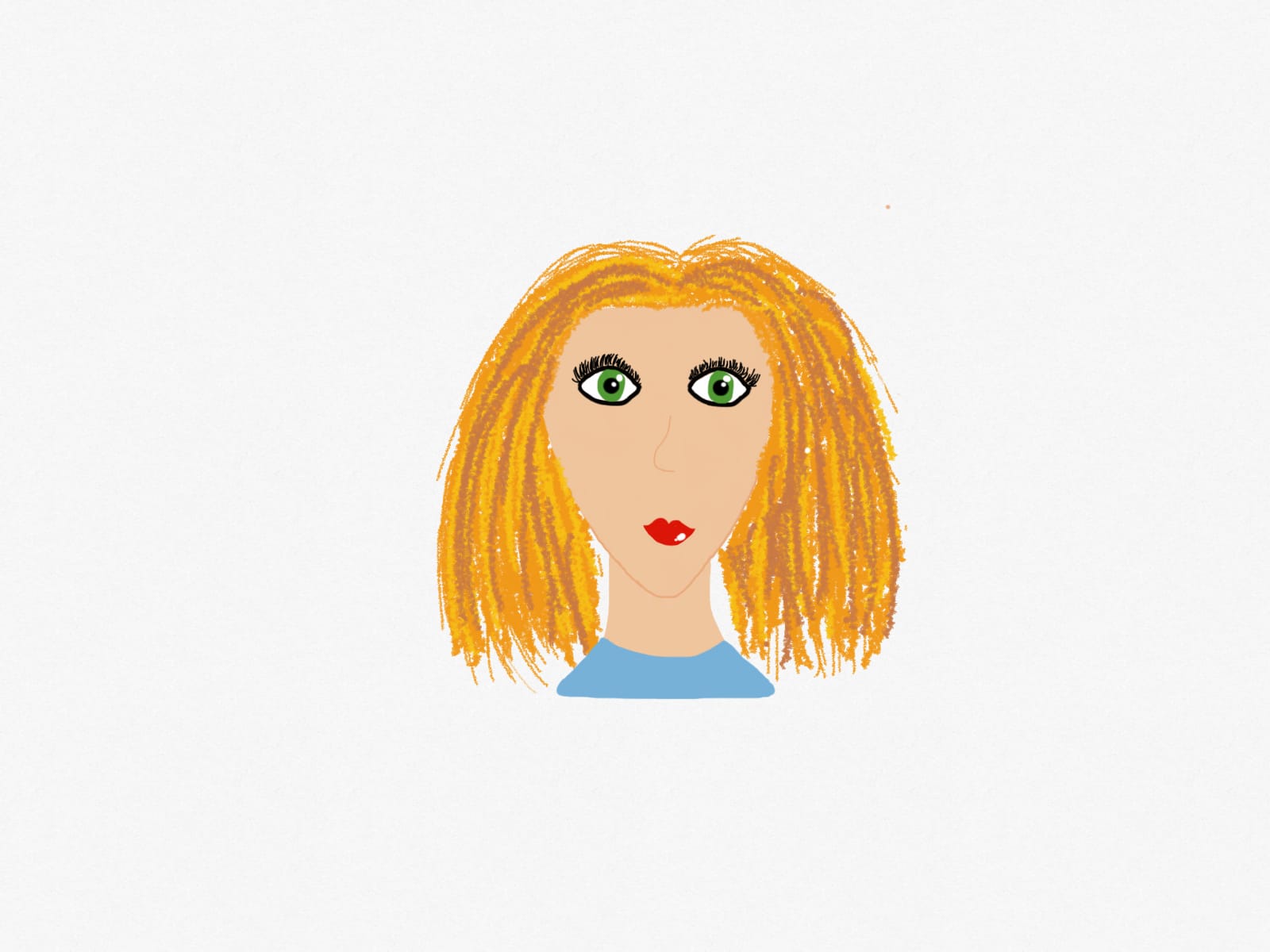 Elvíra Plašmušková Nazítří jsem napsala mámě dopis, že jedu najít lék. Bylo mi jasné, že vykonat to, bude těžší než tento “hrdinský čin” napsat. Do malé tašky jsem zabalila pár věcí, mezi nimi i čisté oblečení a ušitou roušku. Nazítří jsem brzy ráno vstala a prvním autobusem jsem zamířila do Prahy. Na letišti se na mě všichni dívali jako na blázna.  Pokladní se podezřívavě podívala a zeptala se: „Proč letíš sama v této hrozivé době?” Nevěděla jsem, co jí mám říct, tak jsem plácla první hloupost, co mně napadla. Odpověděla jsem: „Jedu navštívit svoji tetu. Bydlí totiž úplně sama a chtěla by nějakou společnost.” Zjevně jí to stačilo a já si oddechla.  Prošla jsem turniketem a rozhlédla jsem se po ostatních cestujících. Většinu jsem tipovala, že jsou Číňani, zbytek vypadal na Vietnamce nebo Japonce. Přemýšlela jsem, kde budu hledat onen neznámý lék. Zamyšlená jsem na pokyn vešla do letadla. Jedna úvaha mi připadala nejpravděpodobnější než druhá. Vtrhnou ta radnici? V přestrojení získat informace? Ze všech těch nápadů se mi nakonec začaly klížit oči.  TMAVÁ KOPKA   Probudilo mě trhnutí. Podívala jsem se z okénka a viděla jsem, jak pomalu klesáme k zemi na wuchanském letišti. Přistáli jsme a všichni se pomalu začali soukat k východu. „Prosím, neopouštějte letadlo,” ozval se hlas letušky z rozhlasu. Všichni cestující včetně mě znejistili. Najednou zhasla světla a několik žen začalo ječet. Na letadlo se náhle něco napojilo. V osvětlení svíček se ve dveřích zjevilo několik mužů. „Ven a kdo se pokusí utéct zemře!” v angličtině nás výhružně upozornil nejspíš jejich vůdce. Nikdo se neodvážil protestovat. Rychle jsem si na hlavu natáhla černý šátek a pod něj schovala své blonďaté vlasy. Se sklopenou hlavou jsem prošla kolem ozbrojených mužů. Když jsme všichni vystoupili, mlčky nás postrčili k budově, ze které byla vidět pouze silueta. Vevnitř nás ozbrojenci strčili do velké místnůstky s oknem. Za posledním z nás zamkli zamřížované dveře.   Naprosté ticho přerušilo několik vzlyků. Hned mi bylo jasné, že můj nápad s nalezením léku byl hodně, ale opravdu hodně špatný nápad. Ke vzlykům žen jsem se přidala pouze mlčky. Po tvářích se mi začaly kutálet slzy. Když jsem se trochu vzpamatovala, začala jsem přemýšlet, jak utéct. Napsat SMS nešlo, protože mobil hlásil ”ŽÁDNÝ SIGNÁL”. Zjistila jsem, že nás nikdo nehlídá. A tak jsem vylezla k oknu. Přes mříže se jevilo pouze prázdné prostranství a za ním velké město. Až podezřele klidné město. Karanténa zasáhla místo, kde byl zaznamenán první případ koronaviru.   Za sebou jsem zaslechla zašramocení. Dovnitř nakoukla hlava dobromyslného mladíka, který byl asi v mém věku. Položil si prsty na rty a naznačil nám, ať potichu vyjdeme. Za posledním člověkem zamkl a klíč uložil pod práh. Sebevědomě se ujal vedení naší skupiny. Tiše nás vedl tajnou chodbou. Východ jsme poznali podle zářícího světla, které k nám proniklo. Vyšli jsme v zašedlé uličce města, které jsem viděla skrze okno. Mezitím se ostatní začali s naším zachráncem a průvodcem v jedné osobě, loučit. Každý se mírně uklonil a potom se vydal ke svému cíli, který ležel bůhvíkde. Průvodce se také chystal odejít, ale já ho chytila za ruku se zoufalým pohledem v očích.  Okamžitě pochopil situaci a tiše se mě zeptal v angličtině: „Co tady děláš?”  „Snažím se najít lék na koronavirus, jelikož je moje rodina nakažená. Ale nevím, kde ho hledat a také nevím, kde budu přes noc,” začala jsem mu vysvětlovat moji situaci.  Vysvětlení ho asi uspokojilo. Vyzval mě, ať ho následuji. Prošli jsem spletí ulic, a nakonec jsme zašli do nenápadného domu, kterého bych si při procházce ani nevšimla. V úzké předsíni si mladík sundal kabát a já se řídila jeho příkladem.  „Jmenuji se Wang a jak se jmenuješ ty?” zeptal se mě.  „Já jsem Elvíra.”  „Můžu ti říkat Vírka?” opět mi položil otázku.  „Klidně. Ty tu bydlíš sám?“ zeptala jsem se pro změnu já.  „Ano, moje rodina bydlí ve Vietnamu, kde jsem se narodil. Vydrž tady, přivedu jednu svoji kamarádku, která nám pomůže. Tebe by si každý všiml.“ S těmito slovy opustil místnost.  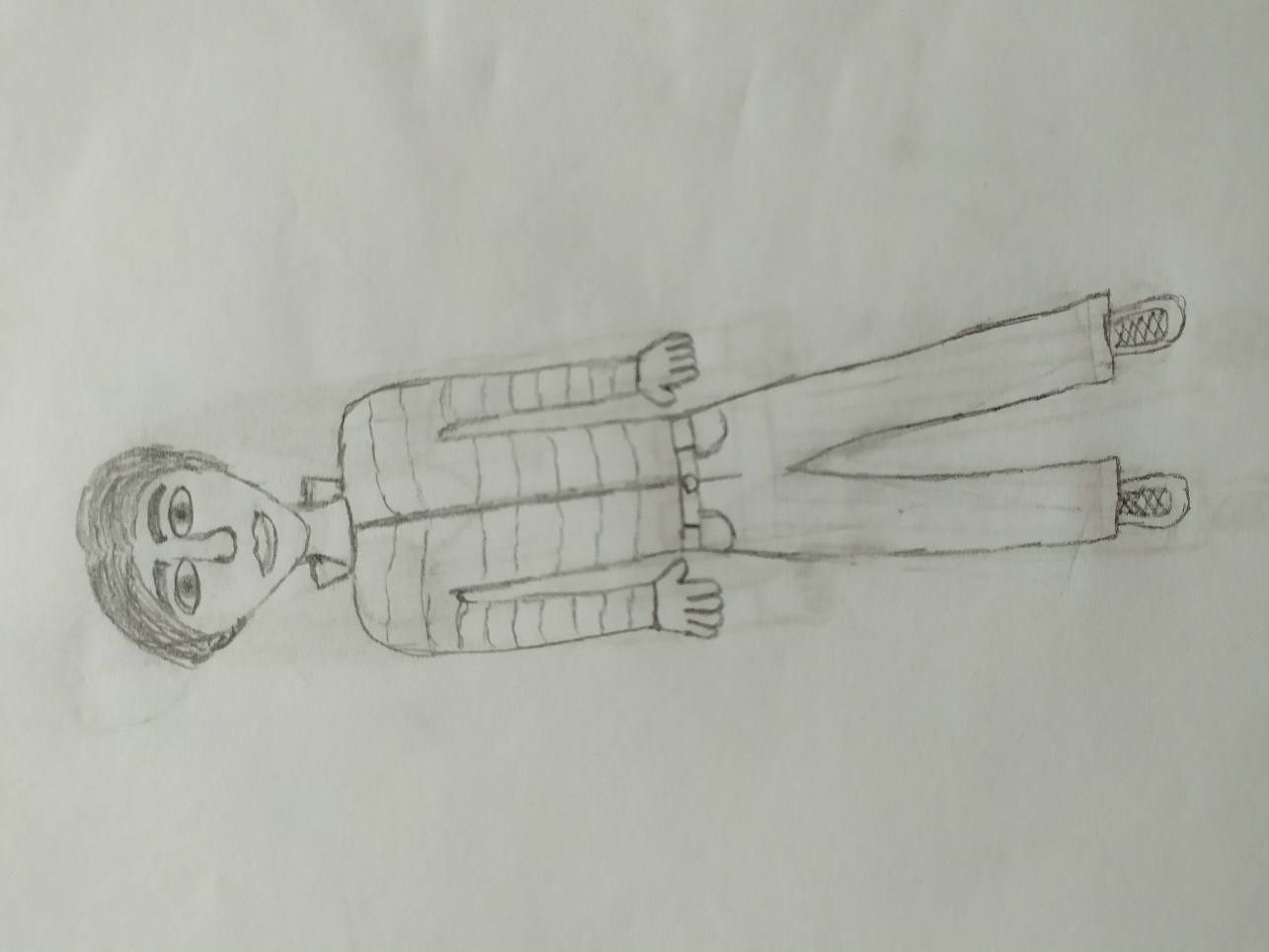 		WangNOVÍ PŘÁTELÉ Srdce mi bušilo. Proč mi Wang chce pomoct? Bude jeho kamarádka stejně hodná jako on? Vážně to není past? Jak to vysvětlím mámě? Vzpomínka na mámu mne zabolela. Bude mi ještě někdy věřit? Na úvahy jsem neměla moc času, protože se ve dveřích objevil Wang a jeho kamarádka.  „Ahoj, já jsem Elvíra. Jak se jmenuješ ty?”  „Jmenuji se Shiloh,“ odpověděla mi.  „Já a Shiloh půjdeme prozkoumat pár budov a ty tu můžeš třeba uklidit,“ dodal Wang.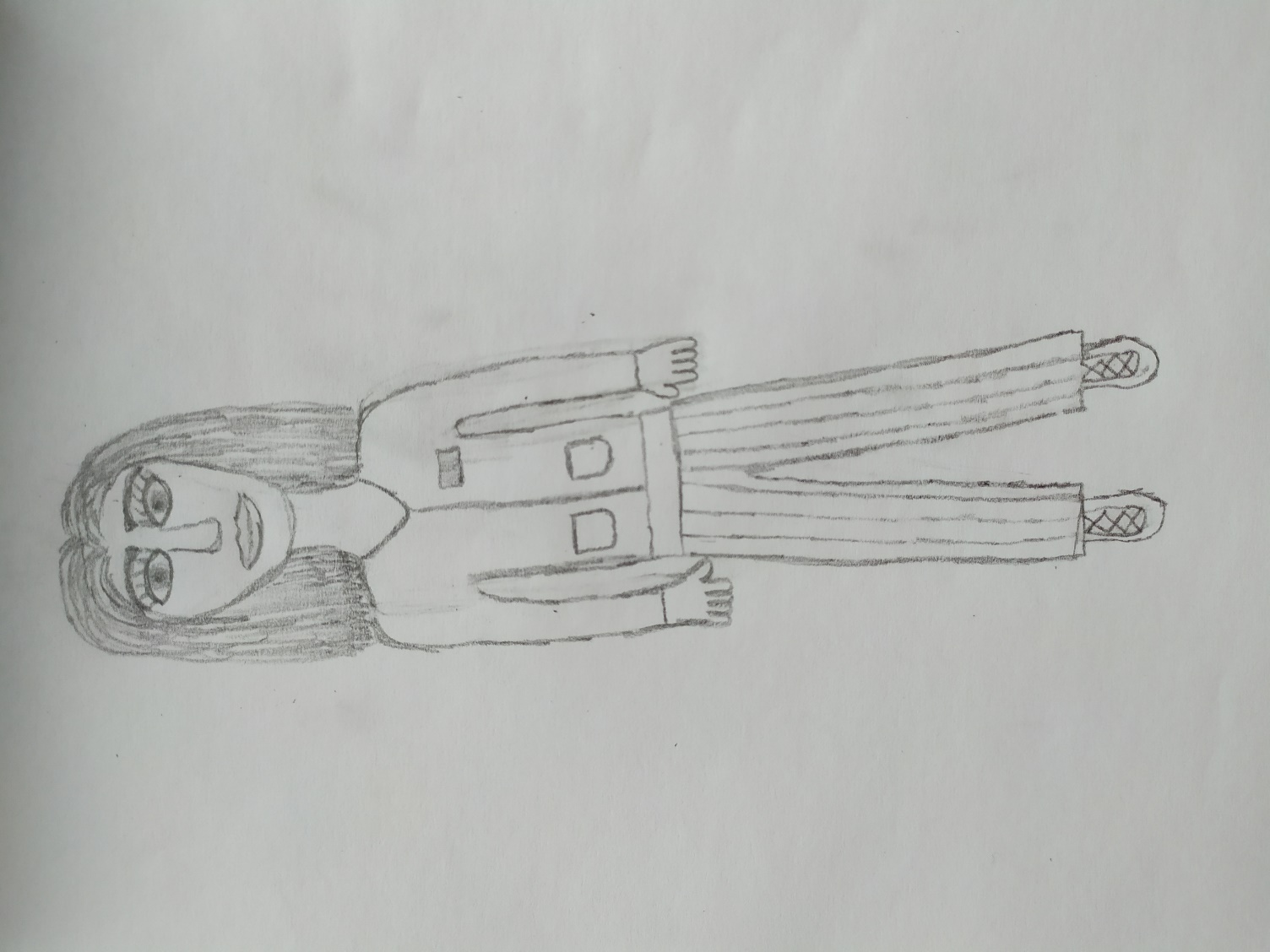 		Shiloh Nastala menší trapná chvíle ticha. Potom se se mnou rozloučili a já se dala do uklízení. Chápala jsem, že mě nemůžou vzít s sebou, protože jsem na rozdíl od nich byla nápadná, ale stejně mi to bylo líto, že se nemůžu zúčastnit. Uklidila jsem asi tři místnosti a čas jsem trávila úvahami nad tím co budu dělat, až Shiloh a Wang najdou budovu, ve které by se lék mohl nacházet. Žádný dobrý nápad však nepřicházel. Byla jsem tak ponořená do úvah, že jsem ani neslyšela, jak se otevřely domovní dveře. Probral mě až smích, který jsem uslyšela za svými zády. Lekla jsem se a rychle otočila. Spatřila jsem Wanga a Shiloh, kteří a se upřímně smáli tomu, co jsem dělala. Podívala jsem se na své ruce a všechno mi přišlo normální. Jenom jsem si sladila čaj. Ochutnala jsem a v tu ránu jsem pochopila, čemu se ti dva smějí. Čaj sem si nesladila, ale solila! Zaškaredila jsem se na ně a obsah hrnku vylila.  „Zapadněte ke stolu bude se podávat sladká večeře,” upozornila jsem je s šibalskými ohníčky v očích. Přes den jsem stihla udělat nudle s mákem. Přesně podle mého očekávání se Shiloh s Wangem na večeři nechápavě podívali. „U nás se to normálně jí,” snažila jsem se jim vysvětlit, že je to u nás běžné jídlo. Podívali se na sebe a pustili se do jídla.    Večeře proběhla v tichosti. Odnesla jsem prázdné talíře a umyla jsem je a vrátila jsem se k mým přátelům. Skláněli se nad mapou a o něčem diskutovali. Připojila jsem se k nim.  Shiloh směrem k Wangovi prohodila: „Tady jsme byli, ale nic tu nebylo.“ „Budeme muset pátrat ještě pár dní. Ty si zatím můžeš půjčit knihy z tamté knihovničky, abys zabila nudu.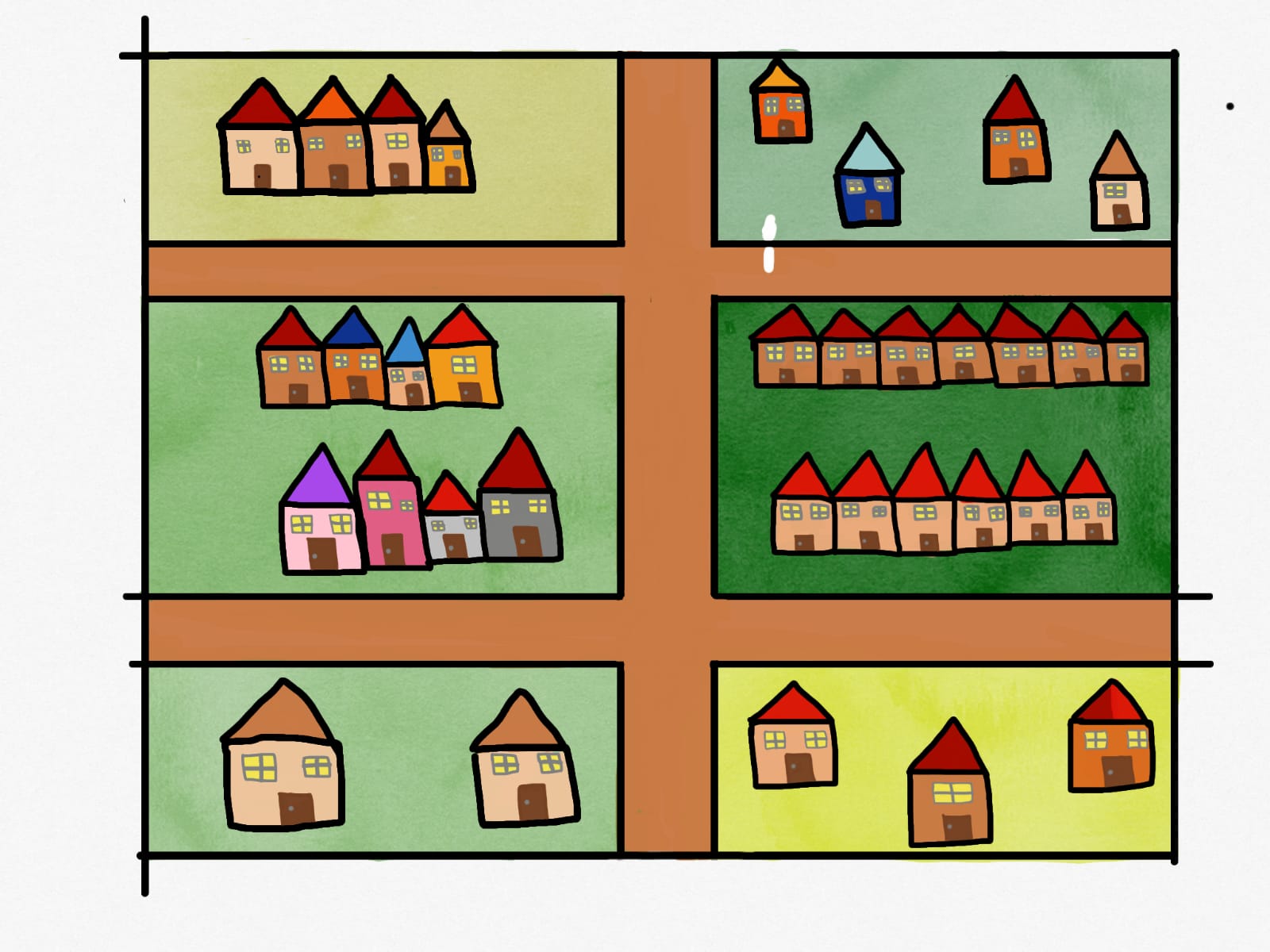 					mapa Protože jsme se na všem dohodli, šli jsme se uložit. Shiloh s Wangem si lehli na gauč, já jsem si sedla do křesla. Byla jsem tak unavená, že jsem hned usnula. NEČEKANÝ NÁVŠTĚVNÍK  Probudila jsem se, když hodinky na mé ruce ukazovaly deset hodin. Wang se Shiloh už byli pryč a já se začala cítit provinile, že si tu vyspávám a oni nasazují svůj život, aby mi pomohli. V kuchyni jsem v šuplíku našla kuchařku, a zvědavě do ní nahlédla. Byla v ní velká spousta receptů, které byly tvořeny především obrázky.  Ve všech byla “příloha” nudle. Proč nudle? V lednici jsem našla všechny přísady na jeden recept a pustila jsem se do vaření. Pobrukovala jsem si u toho mojí oblíbenou písničku Sebevražda je sladká, kterou jsem znala ze seriálu M*A*S*H.  Záhadné jídlo, které jsem vařila nakonec vypadalo celkem dobře. Doufala jsem, že dnes se tu Wang a Shiloh zastaví alespoň na oběd, aby nebyli vyhládlí. Marně. Byly už dvě hodiny odpoledne a ani jeden z nich se neukázal. Vzdychla jsem a nandala jednu porci pro sebe. V poličce byla jakási červená omáčka a já si ji nandala. Zamíchala jsem ji do jídla a ochutnala. Málem jsem si spálila pusu! Okamžitě mi došlo, co to bylo za omáčku. Výtažek z chilli papriček. Zběsile jsem začala hledat chleba, nebo něco, čím to zajíst. Zbytečně. Nacházela jsem jenom další neznámé omáčky či dochucovadla, zeleninu a moje oblíbené nudle. Pachuť v ústech se ale pomalu začala vytrácet. Zhluboka jsem se nadechovala a vydechovala.  „Už nikdy, nikdy nebudu přidávat do jídla jakoukoliv červenou omáčku!“ vykřikla jsem do prázdného a až doteď tichého domu. To ticho mě děsilo. Nikdy jsem se necítila tak sama a bezmocná. Intenzivně mi začal chybět pocit bezpečí a rodinného krbu. Začala jsem mít slzy na krajíčku. Asi bych se rozbrečela jako malá holka, když v tom jsem uslyšela, jak se otevírají domovní dveře a někdo neznámý pomalu kráčí předsíní. Okamžitě jsem všechny věci, které by mě mohly prozradit schovala. Potom jsem se bleskově přemístila do jiné místnosti a tam se rychle zavřela do skříně. Přirovnání, že mi srdce spadlo do kalhot mi vždycky přišlo přehnané. V té chvíli jsem pochopila, že je velmi výstižné.  Uslyšela jsem mírné zavrzání dveří a skrze klíčovou dírku jsem spatřila ozbrojeného muže, nejspíš příslušníka zdejší policie.  Obezřetně se po pokoji rozhlížel, ale nebyl moc pečlivý, spíš pokoj přejel pohledem a hned pokračoval dál. Ke svému zděšení jsem znovu uslyšela, jak se otevírají domovní dveře. Zaznamenal to i ozbrojenec a s vytasenou pistolí začal zády couvat směrem ke skříni, ve které jsem byla zavřená. Neznámá osoba vtrhla do pokoje, kde jsem doufala, že se jedná o zlý sen. Ozbrojenec se sehnul a já spatřila muže ve dveřích. Byl to Wang. Měl smrtelně bledý obličej. Ozbrojenec se narovnal, namířil na Wanga pistol a něco na něj křikl. Já jsem potichu otevřela skříň a skočila muži na záda. Rukama jsem se chytla co nejblíže mužova krku. Toho využil Wang, který neztratil duchapřítomnost a odkopl pistoli do rohu pokoje. Mužovi se mezitím podařilo mě setřást ze svých zad. Wang na nic nečekal a dal mužovi pěstí do břicha. Muž nečekal takovou ránu, protože se předklonil a chytil se za břicho. Okamžitě jsem využila situace a kopla muže do zadku. Rozplácl se na podlahu a Wang, který stihl najít kus provazu, mu svázal ruce za zády. Otočili jsme ho na záda a já mu do úst zcela neelegantně nacpala kus nějaké látky. Teprve teď jsme si ho mohli v klidu prohlédnout. Na uniformě měl znak McDonald. DĚSIVÉ PŘEKVAPENÍ Nevěřícně jsme se na sebe s Wangem podívali, ale to už za našimi zády někdo nakázal: „Ruce vzhůru a pomalu se otočte.” Vyplnili jsme rozkazy a pohlédli tváří v tvář několika mužům, až po zuby ozbrojených. Svázali nás, do úst nám strčili roubíky a vyvedli nás ven. Tam nás strčili do pojízdného vozíku, kde už po nás bylo přichystané překvapení. Ležela tam svázaná Shiloh! Vozík se rozjel a my se na sebe smutně podívali. Za pár minut jsme zastavili před prodejnou McDonald. Vešli jsme, ale prodejna nám připadala naprosto normální. Bláhově jsem začala doufat, že po nás chtějí abychom si něco koupili nebo ochutnali nový burger. Tahle šílená myšlenka mě ale zcela opustila, když jsme šli směrem ke dveřím s nápisem VSTUP NA VLASTNÍ NEBEZPEČÍ. Dveře se otevřely a naprosto mě to zmátlo, protože dveře vedly do výtahu. Výtahem jsme společně s našimi hlídači jeli někam hluboko pod zemský povrch. Výtahové dveře se otevřely a my vstoupili do chodby, která mi připomínala design vnitřku lodí Imperia ze Star Wars. Jak jsme šli, tak jsem si začínala myslet, že je zde vše podobné lodím ze Star Wars. Až na to, že to tu bylo liduprázdno a bylo to tu menší. Zastavili jsme u dveří, které byly nápadné na první pohled. Na rozdíl od všech ostatních mramorově bílých stěn a dveří, tyhle vypadaly jako kdyby na ně někdo hodil paletu plnou barev.   Vedoucí skupiny otevřel dveře pomocí kódu, ze kterého jsem poznala jenom poslední dvě čísla z šesti. Dveře se s rachotem otevřely a já jsem uviděla malou místnůstku, kterou osvětlovala malá lampička, zavěšená na stropě. Do ní nás šoupli všechny tři – mě, Wanga a Shiloh. Za námi se zavřely dveře a já měla co dělat, abych se nerozbrečela.   Nejrychleji ze všech se zorientoval Wang. Ruce, které měl svázané za zády, dal co nejníže k zemi, opatrně je překročil a rukama, které byly nyní už vpředu, nám pokynul, ať se otočíme. Obě jsme tak učinily a Wang nám začal pomalu rozvazovat provázek, kterým nám byl přivázaný roubík okolo hlavy. Po chvilce úsilí už jsem já ani Shiloh neměla roubík. A Shiloh v mžiku dostala své ruce před sebe a začala rozvazovat roubík Wangovi. Já jsem mezitím pomocí zubů zkoušela rozvázat provaz jímž jsem měla svázané ruce. Provaz začal pomalu, ale jistě povolovat. Za pár minut už jsem měla ruce volné a začala jsem jimi rozvazovat pouta Wanga a hned po něm pouta Shiloh. Jakmile byla Shiloh volná, přitiskla ucho na dveře, nejspíš poslouchala, zda nás někdo nehlídá.  „Vzduch čistý,” upokojila nás po chvíli.  „Bohužel jsem si zapamatoval pouze první dvě čísla.“ „Já viděla prostřední dvě!“ S bušícím srdcem jsem pronesla: „Já znám poslední dvě.“ „Koukneme se do těch dveří naproti, zdály se mi podezřelé.“ Společně jsme zadali číselnou kombinaci 135794 a dveře se otevřely. Přesně podle plánu jsme přešli chodbou a u protějších dveří jsme zadali stejnou číselnou řadu. Tyto dveře se také bez problémů otevřely a my jsme se ocitli v tmavé místnosti, osvětlené pouze jakousi elektrickou tabulí, na které jsme viděli mapu světa. Divnou mapu světa. Některé státy byly naprosto poseté červenými puntíky, některé byly už úplně začervenalé a další byly až na pár výjimek bílé. „Gutten tag,“ ozvalo se nám za zády. Všichni jsme se zděšeně otočili a ocitli se tváří v tvář muži, kterého jsem nenáviděla z celého srdce. Proti nám stál duch Adolfa Hitlera. KRUTÁ PRAVDA „To není možné,” běželo mi hlavou. Pohlédla jsem na Wanga a Shiloh. Vypadalo to, že Hitlera nejspíš také poznali, ale nerozuměli mu. Ještě štěstí, že jsem měla němčinu jako druhý jazyk. Hitler nespíš také postřehl, že mu rozumím, a tak začal vysvětlovat. Já se jala přesného překladu pro mé dva kamarády. „Nevím, kde začít. Ach ano, možná u koronaviru. Tento virus řádil již v koncentračních táborech a ghettech. Dozorci mne upozorňovali, že hodně Židů umírá na nějakou nemoc. Dal jsem si zavolat jednoho židovského zajatce, který se tím virem nakazil. Ten člověk si myslel, že mám lék a slituji se nad ním. Vysvětlil mi, že je to taková horší mutace chřipky, která postihuje lidi, kteří žijí ve špatných hygienických podmínkách. Muž mi toto sdělil a když jsem viděl, že další informace nemá, dal jsem ho odvézt zpátky do Osvětimi. Od nejspolehlivějších doktorů jsem tehdy dostal lahvičku, ve které byl virus. Stačilo lahvičku někde otevřít a virus se vzápětí ihned rozšíří. Nechal jsem si udělat dalších osm lahviček a ukryl všechny ve svém bunkru, kde jsem si omylem dal do jídla obsah jedné z lahviček místo dochucovadla. Zemřel jsem, ale můj duch se vrátil zpět. Dlouho jsem čekal na vhodnou chvíli. Viděl jsem všechno, co se za těch sedmdesát let stalo. Na konci roku 2015 jsem si všiml vzrůstajícího napětí mezi USA a Čínou. Zde byla moje šance! V Berlíně jsem našel otrhaného zloděje, který mne hned poznal. Slíbil jsem mu bohatství a slávu, pokud mi pomůže. Pro takového chudáka to byla skvělá nabídka. Pomohl jsem mu ukrást slušné oblečení a balík peněz. Na můj příkaz si koupil letenku do Wuchanu. Vzal s sebou i všech zbývajících sedm lahviček. Tady jsme potom přiměli majitele obchodu, který je nad námi, aby nám pomohl. Souhlasil. Za čtyři roky pod svým obchodem vybudoval toto. Pro svůj plán jsem získal mnoho nadšenců, kteří zde pomáhají. Já jako duch mám také výhody. Dokáži z minulosti či budoucnosti přenést ke mně jakýkoliv předmět. Tímto způsobem jsem sem dostal tuto tabuli. Otrhaného zlodějíčka jsem taky potřeboval. Na konci roku 2019 jsem v Číně otevřel první lahvičku. Virus se okamžitě rozšířil po celé Číně. V lednu a únoru jsem pomocí této mapy dostal koronavirus do Japonska a Itálie. Ve válce sice byly se mnou, ale byly slabé a to je taky důvod proč jsem prohrál. Postupně jsem dostal obsah jedné lahvičky do Velké Británie a později do Německa, které mne málo podporovalo ve válce. Obsah sedmé lahvičky potom mířil do USA. Poslední lahvičku jsem pak vypustil do Ruska. Lidé pořád cestovali, takže se virus krásně rozšířil i do jiných států, třeba do Španělska nebo Francie. Pozorovat, jak krásně se virus rozšiřuje pro mne bylo jako splněný sen. Počítám s tím, že až se vše uklidní, USA a Čína dostanou celý svět do války. A to všechno díky mně.“ Hitlerovi se po těchto slovech na tváři rozsvítil velký úšklebek, byl na sebe tak pyšný, jako by právě přebíral Nobelovu cenu. Já, Wang a Shiloh jsme byli v šoku. Nechápali jsme, jak někdo může být tak, tak zlý. Zlý, slabé slovo. Wang byl nejspíš pobouřen do nejvyšší míry. Sebral tyč, která stála opřená o zeď a rozflákal s ní onu tabuli z budoucnosti. Shiloh si zase všimla opodál stojícího vysavače. Popadla ho, zapnula a namířila ho proti Hitlerovi. Vysavač ho okamžitě vysál a já hned ucpala všechny díry a škvíry, kterými se duch mohl dostat ven. Shiloh s Wangovou pomocí zavázala pytlík s odpadky, který vyndala z vysavače. S pytlíkem v ruce se k nám otočila.VÍTANÁ POMOC „Kdo ví cestu?“ zeptala se Shiloh. „Já, pojďte za mnou, ale tiše. Nevíme, zda tu nejsou stráže,“ rozkázal nám Wang. Naše tříčlenná skupinka vyrazila ven s Wangem v čele. Ušli jsme asi 10 metrů a na prvním rozcestí, které jsme potkali do Wanga zprava narazil jakýsi muž s kápí na hlavě. Srdce mi spadlo do kalhot a dle výrazů Shiloh a Wanga jsem nebyla jediná. Mladíkovi z obličeje spadla kápě a zatvářil se vyděšeně. Jakmile se podíval Wangovi do tváře uklidnil se. „Niahu,“ zašeptal tiše Wang.  Onen mladík, Niah, si rychle položil prst na ústa a naznačil nám, ať jdeme za ním. Wang se k němu ihned přidružil a mně i Shiloh nezbylo nic jiného než se k nim přidat. Niah nás vedl tmavou uličkou. Vlastně mi přišlo, že se od výtahu spíše vzdalujeme. Zastavili jsme se před kovovými dveřmi. Niah zadal nějaký kód, dveře se otevřely a před námi byla další tmavá chodba. Jakmile jsme vkročili, tak mi došlo, že jdeme jinudy a čím je tahle chodba jiná. Měla hliněnou a bahnitou podlahu. Před námi se po nějaké době objevilo světlo. Pravda je, že jsme šli do kopce, ale nemohli jsme se dostat tak vysoko, abychom vyšli na zemský povrch. Vysvětlení se vzápětí dostavilo samo. Ve stropě, zpevněném dřevěnými trámy, byla díra. Niah udělal z rukou stupínek a pokynul hlavou na Shiloh a mě. Chtěl nám pomoci vylézt. Shiloh se to nejspíš nezdálo dostatečně důstojné, ale já jsem pomoc ráda přijala. Vyhoupla jsem se a dírou vylezla nahoru. Postavila jsem se a natáhla ruku pro Shiloh. Ta se jí vděčně chopila. Zapřela jsem si nohy o strom, který rostl blízko díry. Začala jsem Shiloh pomalu vytahovat z díry. Shiloh natáhla druhou ruku a zachytila se jí o okraj díry. Za chvíli byla nahoře. Niah nahoru pomohl Wangovi a ten ho vytáhl stejným způsobem jako já předtím Shiloh. Teď, na světle, jsem si ho konečně mohla prohlédnout. Ke svému překvapení jsem zjistila, že se jedná nejspíš o Angličana. Měl dobře stavěné tělo, hnědé vlasy a azurově modré oči.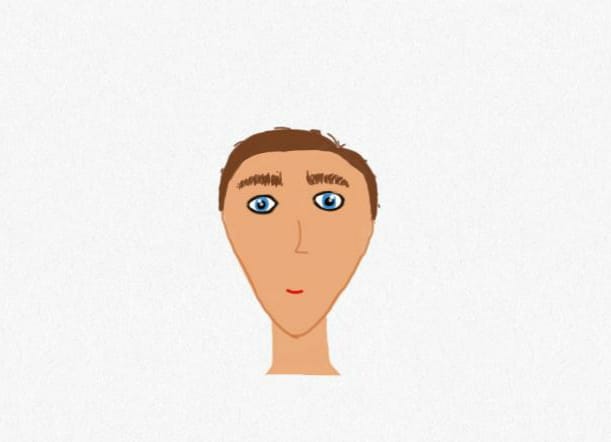  		Niah„Pojďte za mnou, ale pořád potichu. Nevíme, jestli tu není nějaký špeh,“ rozkázal nám autoritativním hlasem Niah. Opět se ujal vedení naší čtyřčlenné skupinky. Podle přízvuku jsem ho odhadla jako Skota. Vrtalo mi hlavou, jak se může nějaký Skot přátelit s Wangem. Bydlí tady? Wang byl ve Skotsku se školou? Tyhle myšlenky mě provázely až do doby, kdy jsme došli k autu, které bylo něco mezi osobním autem a náklaďákem. „Můžete nasednout,“ oznámil nám a sám si sedl na místo řidiče. Wang si zabral místo spolujezdce a Shiloh se mnou si šla sednout dozadu. Otevřely se posouvací dveře na boku auta a vlezly jsme dovnitř. Vyjeli jsme a Niah se začal mně a Shiloh představovat. Jeho vyprávění bylo často přerušováno různým Wangovým vysvětlováním a vtípky, takže jsem z toho moc moudrá nebyla. Pochopila jsem, že Niah se sem přestěhoval s rodiči ze Skotska, když byl malý. Chodil s Wangem do školy a když mu zemřeli rodiče, tak se k němu přestěhoval. Jednoho dne se ale nevrátil z práce. Wang to nahlásil policii, ale ta s tím nic nedělala. Niaha zajali Hitlerovi stoupenci a když jim odmítl pomoci, tak ho zavřeli. Wang začal ihned vyprávět náš příběh, ale já ho neposlouchala. Byla jsem tak unavená, že jsem hned usnula. LETECKÁ ZÁCHRANA Probudilo mě trhnutí a radostné výkřiky. Otevřela jsem oči a spatřila Wanga, který se venku s někým nadšeně vítal. Shiloh a já jsme chtěly jít za ním, když vtom nás zastavil Niah. „Počkejte tady, je to jeho rodina. Za chvíli vyjedeme,“ oznámil nám. Sám však vyšel ven a přivítal se s Wangovou rodinou. Shiloh si odfrkla a otočila se ke mně: „Co si o něm myslíš?“„Nevím, ale věřím mu. Wang ho zná, a to mi stačí.“„Snad máš pravdu. Stejně mi ale přijde divný.“ Nestihla jsem jí odpovědět, protože v tu chvíli Wang s Niahem vstoupili dovnitř: „Wangova rodina pojede za námi svým autem. Nemůžou tady zůstat.“ S těmito slovy Niah nastartoval a vyjeli jsme. Wang se podíval do okénka, aby zkontroloval, že jeho rodiče a sestra nastoupili do auta a jedou za námi. V mých dveřích ležel nějaký sešit a tužka. Okamžitě jsem si obě věci vzala a začala kreslit abstrakci. Občas jsem vzhlédla od svého obrázku a podívala se na ostatní. Vždy jsem spatřila stejný obraz. Nadšený Wangův pohled, zamyšleného Niaha, který se soustředil na silnici, a nakonec vražedný pohled Shiloh, kterým provrtávala Niaha. Jeli jsme až do noci a až ke svítání jsme zastavili před hranicemi s Vietnamem. Niah vystoupil z auta a pozdravil se s hraničářem. Nejspíš se znali, protože hraničář pokýval hlavou a přes uzavřené hranice nás i Wangovu rodinu pustil. Tak jsme se ocitli ve Vietnamu. Jeli jsme celé dopoledne, a ještě část odpoledne. Okolo 15:00 jsme zastavili před letištěm v Hanoji – hlavním městě Vietnamu. Všichni jsme si vzali roušky a vešli do prostorů letiště. Jediný, kdo měl nějaká zavazadla byla rodina Wanga. Niah měl malou příruční tašku, já a Wang jsme měli všechny věci ve Wuchanu a Shiloh stále v ruce svírala pytlík z vysavače. Niah přistoupil k pokladní. Na něčem se spolu domlouvali, Niah dal pokladní peníze a ona jemu sedm letenek. Potom se k nám obrátil s vítězoslavným úsměvem na rtech.„Stihli jsme poslední let. Odlétáme za pár minut,“ radostně nám řekl Niah.„Kde jsi vzal peníze?“„Ále, nosil jsem je zašité v podšívce boty. Myslel jsem si, že po mě někdo jde, tak jsem si je tam schoval stejně jako telefon. Používal jsem pevnou linku.“ Shiloh, Wang a jeho rodina byli zmatení a ani Niah nevěděl kudy jít. „Konečně se taky uplatním,“ pomyslela jsem si a poprvé se ujala vedení. Po nějaké době jsme došli k místnosti, kde byl, zatím uzavřený, vchod do letadla. Hodně lidí už tu bylo, takže jsme byli nuceni stát a počkat, než se vstup do letadla otevře. Za několik minut se dveře otevřely, přišla k nim letuška a naznačila nám, že můžeme jít. Tak se přede dveřmi utvořila celkem kultivovaná fronta. My jsme se dostali na řadu až jako poslední. Letuška nám zkontrolovala letenky, pustila nás dovnitř a za námi zavřela dveře. Rychle jsme prošli tunelem, na jehož druhém konci nás s úsměvem přijala druhá letuška, která nás pustila do letadla a ukázala nám naše sedadla. Bylo to normální letadlo, takže zde byly dvě řady sedadel po třech sedačkách vedle sebe. Wang si sedl se svými rodiči, jeho sestra si přisedla k dalším dvěma cestujícím, a tak jsme na další trojku usedli my – Shiloh, Niah a já. Shiloh se vmáčkla do sedadla u okýnka, já si sedla doprostřed a Niah obsadil sedadlo, které sousedilo s uličkou. Vzlétli jsme a já si konečně oddechla. Shiloh se koukala z okna, Niah si vzal jakýsi časopis a já se pokusila usnout. Za několik minut se mi to skutečně podařilo.KLIDNÁ PŘEPRAVA „Prosím, zapněte si pásy,“ probudil mě hlas letušky, který se ozval z rozhlasu. Promnula jsem si oči, zkontrolovala si zapnutý pás a rozhlédla se. Shiloh mi napětím stiskla ruku. Páni, co já jsem cítila, když jsem poprvé letěla letadlem? Už jsem si pocity nevybavovala. Pod námi se začalo rýsovat město Dubaj, kde měla proběhnout jediná přestávka našeho letu. „Prosím, zůstaňte na svých sedadlech, hned budeme pokračovat v letu,“ ozval se znovu hlas z rozhlasu.  Všichni jsme tedy zůstali sedět. Naše trojici zůstala zticha. Já a Shiloh bychom si měly co říct, kdyby tu neseděl Niah, s Niahem bych si ráda promluvila bez přítomnosti Shiloh a Niah spolu s Shiloh by se na sebe ani nepodívali, kdybych mezi nimi neseděla. I když jsme v Dubaji stáli pouze několik minut, mě to přišlo jako hodiny. „Prosím, zapněte si pásy,“ ozval se do třetice známý hlas z rozhlasu.  Motory letadla začaly opět pracovat. Letadlo se rozjelo a začalo vzlétat. Vzala jsem do ruky časopis ze zvířecí říše. S radostí jsem se do něj začetla. Přišlo mi to tak normální, přečíst si časopis, po tolika dnech strachu. Přečetla jsem ho celý a s úsměvem se rozhlédla. Shiloh spala s hlavou opřenou o mé rameno. Niah spal se zády narovnanými jako pravítko. Na Wanga s rodinou jsem neviděla, proto jsem se pokusila znovu usnout. Moc se mi to nedařilo, tak jsem jen zavřela oči a vypnula. Nakonec se mi podařilo usnout, protože když jsem se probudila, tak se pod námi rýsoval cíl naší cesty – Londýn. Jemně jsem probudila Shiloh a Niaha. Pasažéři si zapnuli pásy a letadlo začalo pomalu klesat k zemi. Přistáli jsme a letadlo začalo pomalu zastavovat až zastavilo úplně.  Všichni jsme se vyhrnuli ven. Zaměstnanci londýnského letiště nás malým autobusem odvezli do hlavní budovy. Vystoupili jsme u vchodu a pomocí ukazatelů jsme se dostali do místnosti, kde se vydávala zavazadla. Zastavili jsme se u pásu, kam by za pár chvil měli zaměstnanci začít pouštět zavazadla našeho letu. Wang si se všemi členy své rodiny povídal čínsky a zanedlouho se k nim přidali i Niah a Shiloh. Neměla jsem jim to za zlé, rodiče Wanga totiž neuměli anglicky a měli by vědět co se děje. Najednou se rozblikalo bílé světlo u pásu, ten se pohnul a zavazadla po něm začala vyjíždět. Naše byla mezi prvními. Všichni až na Niaha, kterému zazvonil telefon, jsme vykročili směrem k pásu. Nejrychlejší byl Wang a hned za ním spěchala Shiloh. Podezírala jsem ji, že se chce zavděčit rodičům Wanga. Ať už byly její úmysly jakékoli, teď společně s Wangem sundávala kufr a tašky z pásu. Rodiče zavazadla převzali a společně jsme vyrazili k východu. Tam už na nás čekal Niah se sedmimístným autem. „Kde jsi vzal auto?“ zeptal se zvědavě a nevěřícně Wang. „Mám tady kamaráda, dal mi tohle auto, protože si myslí, že je to stará rachotina. Teď pojedeme do Edinburgu, mám tam dům.“ Nikdo nebyl schopen ani slova. Po hodné chvíli jsme se vzpamatovali. Wangovi rodiče a sestra nasedli na zadní tři sedačky, Shiloh vtáhla Wanga na dvousedačku před nimi. Niah se opět usadil na sedadlo řidiče a na mě zbylo místo spolujezdce. Vyjeli jsme a za mými zády se opět rozproudila debata v čínštině. PŘÍJEMNÁ CESTAVyužila jsem toho, že jsou zaneprázdněni a tiše se zeptala Niaha: „Jak se jmenuje Wangova rodina?“  Niah stejně tiše odpověděl: „Wangův otec se jmenuje Masaki, jeho matka je Kuroneko a jeho sestra se jmenuje Nioko. Když už mluvíme o rodičích, nechceš zavolat domů?“ Než jsem stihla odpovědět, už mi podával telefon.  „Děkuju,“ naprosto upřímně jsem poděkovala a telefon si vzala. Vyťukala jsem do ciferníku číslo +420 605 499 555, přiložila si mobil k uchu a čekala. Po chvilce vyzvánění se ozvalo: „Po pípnutí zanechte vzkaz.“ Počkala jsem na pípnutí a potom česky spustila: „Mami, to jsem já – Elvíra. Jsem na cestě do Edinburgu s mými novými kamarády. Prosím, až budeš moct, zavolej na toto číslo. Těším se, až tě uslyším. Pa!“ Chtěla jsem Niahovi mobil vrátit do ruky, ale tou Niah právě zapínal rádio, do kterého předtím dal CD a názvem ABBA songs. „Zazpíváme si,“ zašklebil se na nás a sám začal svým sytým a příjemným hlasem zpívat první písničku – Money, Money. Wang, Nioko, Shiloh a já jsme se k němu nadšeně přidali. V této pětici jsme zazpívali snad všechny písničky od ABBY, od Money, Money přes I´ ve been waiting for you až po Angel Eyes. Cesta díky zpívání rychle ubíhala. Masaki a Kuroneko začali nadšení tleskat do rytmu. Díky tomu jsme si všichni užívali zpěv naplno. Vždy, když zpěv ochaboval, tak Niah zastavil na pumpě, koupil vodu, té jsme se všichni napili a znovu naplno začali zpívat. To CD jsme sjížděli pořád dokola. Ani po sedmi hodinách jsme toho neměli dost. Přestali jsme až ve chvíli, kdy jsme vjeli do Edinburgu.  Bylo něco kolem desáté hodiny večer, když jsme zastavili před středně velkým domem, který stál ve středu Edinburgu – hlavního města Skotska. Vyšli jsme z auta, vyndali věci a přešli jsme ke dveřím domu. Niah dveře odemkl a všichni jsme postupně vešli dovnitř. Hned na prahu mi do nosu udeřila vůně dřeva.  „Po schodech nahoru jsou 2 pokoje a v nich je dohromady 5 postelí. Tady je gauč,“ nasměroval nás Niah k místům, kde budeme trávit dnešní noc a dodal, „já budu spát na zemi.“ Masaki, Kuroneko, Nioko, Wang a Shiloh zamířili nahoru do patra a Niah si odněkud přinesl deku a polštář. S úsměvem jsem mu poděkovala, zula si boty a lehla si na gauč. Byla jsem tak unavená, že hned jak jsem ulehla, tak jsem usnula a nevěděla o světě.ZÁVĚR Ze spánku mě vytrhlo tiché vyzvánění telefonu. Vstala jsem, promnula jsem si oči a zamířila jsem k telefonu, který jsem ještě včera stihla položit na stůl. Na místě volajícího se objevilo mámino číslo. Vzala jsem telefon do ruky a šla s ním do kuchyně, abych hovorem nevzbudila Niaha, který klidně spal. Zeleným telefonkem, který svítil na displeji, jsem hovor přijala. Přivítala jsem se s mámou a převyprávěla jsem jí, co se se mnou v posledních dnech dělo. Mé vyprávění bylo občas přerušeno lapáním po dechu nebo tlumeným vzlykáním. Když jsem skončila, zavládlo mlčení. „Jsem na tebe pyšná zlato,“ ozval se po chvíli dojatý hlas mámy, „zůstaň tam a jakmile to půjde, vrať se. Prosím.“ „Ja – jasně mami,“ zadrhl se mi hlas v krku. „Mám tě moc ráda. Hned jak to povolí bez karantény, tak přijedu.“ „Díky beruško, měj se hezky a zatím ahoj!“ rozloučila se máma. „Papa mami,“ dojatě jsem řekla a zavěsila.  Rozhlédla jsem se po kuchyni a našla několik surovin, kterým ještě nevypršelo datum spotřeby. Z nich jsem všem připravila snídani, kterou jsem na velkém talíři odnesla do jídelny. Bylo něco okolo 10:00 a ostatní se začali pomalu trousit ze schodů a po vůni jídla potom do jídelny. Každý něco snědl a potom jsme začali debatovat o naší situaci. „Máma chce, abych hned jak to půjde bez karantény přiletěla zpátky do Česka,“ upozornila jsem je hned na začátku. „To je pochopitelné, ale hranice se jen tak neotevřou, budeš si muset společně s Wangem, Nioko a Shiloh najít zaměstnání,“ krotil moje naděje Niah.  S tím jsme všichni souhlasili a už jsme se chtěli jít umýt a vyrazit do uliček Edinburgu, když v tom nás Shiloh zastavila a zeptala se: „A co s tím sáčkem?“ Úplně jsem na sáček z vysavače zapomněla. Niah ale ne, protože pokýval hlavou, obrátil se na Shiloh s odpovědí: „Dej mi ho, zakopu ho na zahradě.“ Ta nejspíš souhlasila, protože mu sáček podala a šla se společně s námi umýt.  Za pár minut už jsme Nioko, Wang, Shiloh a já vyrazili hledat dočasné či dlouhodobé zaměstnání, každý s rouškou na ústech. Postupně jsme se rozdělovali, podle toho, jestli jsme spatřili obchod, který nás lákal nebo jsme zatím nic, co by nás bavilo nenašli. Já jsem se zastavila až u jakési pekárny. Otevřela jsem dveře a vešla dovnitř. V obchodě jsem uviděla velkou frontu. Příčinu jsem brzy objevila. Byla otevřena pouze jedna pokladna ze dvou. Zavětřila jsem svoji příležitost. Nedaleko ode mne stál majitel této pekárny. Poznala jsem ho podle jmenovky BOSS, kterou měl připevněnou na hrudi.  Přistoupila jsem k němu a zeptala se: „Nezaměstnal byste mě prosím jako druhou pokladní?“ Šéf mě přeměřil pohledem, a nakonec s příšerným francouzským přízvukem odpověděl:„Myslím, že by to šlo, vypadáš celkem schopně a chytře.“ Hned mě dostrkal za pokladnu a na lidi houknul: „Druhá pokladna je otevřena!“ Ihned se přede mnou vytvořila fronta. Mí první zákazníci si začali říkat o různé druhy pečiva. Práce mě začala bavit. Neustále jsem odbíhala pro housky, koláče nebo něco naprosto jiného. Skončila jsem až v 18:00, kdy pekárna zavírala. Můj nový šéf se mnou byl nejspíš spokojen, protože mi řekl, ať se zítra dostavím od 9:00 do 18:00. Nadšeně jsem souhlasila a on mi dal do ruky 15 eur. Se skvělým pocitem jsem se vydala k domovu. Zde jsem zjistila, že patřím do úspěšnější dvojice. Práci kromě mě našla jenom Nioko. Doma už byla nachystaná večeře. Všichni se najedli a pak si šel každý po svém. Kuroneko pletla a ostatní si vzali knihu a četli si. Já si vzala nepočmáraný linkovaný sešit a začala do něj propiskou psát náš příběh. Tak tomu bylo i několik dalších večerů. Vždy když jsem přišla z práce, vzala jsem propisku a psala o našem dobrodružství. Výsledek teď držíte před sebou. Sama za sebe doufám, že se brzy dostanu domů. Ať to bude, kdy to bude, tak nikdy nezapomenu na tohle dobrodružství, na přátele, které jsem si díky němu našla a ani na to, že se nám nakonec lék najít nepodařilo a budeme to muset nechat na lékařích. Ani na nejdůležitější věc – už nikdy nepůjdu do McDonaldu. Protože ne všechno, co se zdá jako správné, správné doopravdy je. Konec